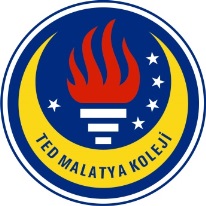 TED MALATYA KOLEJİ2016-2017 Eğitim & Öğretim Yılı Mayıs-Haziran Ayları                                                               09.06.2017İngilizce Günlüğümüz                                         Sayın Velimiz,5. Sınıf A Kuru öğrencilerimiz 2016-2017 Eğitim ve Öğretim yılının Mayıs-Haziran ayları içerisinde İngilizce derslerinde: 10. Ünite ‘’New Technology’’, 11. Ünite ‘’Transport’’, 12. Ünite ‘’Jobs’’ kapsamında;Kelime olarak;Artist,grow up,level,program,screen,give,pay,keyboard,laptop,monitor,mouse,printer,web camera,communicate,download,information,invent,receive,site,surf,upload,online,adventurous,aisle, comfortable,means,wander,check-in desk, coach,metro,motorbike,passenger,seat belt,frightening,cheap,afford,bench,coach,journey,uncomfortable,escalator,inspector,luggage, street sign, ticket machine, timetable,artist,chef,detective,mechanic,photographer,sailor,angry,comfortable,slow, conservationist, dead,population,prevent,species,wildlife,both,either,enough,neither,too kelimeleri öğrencilerin kendi yarattıkları cümleler içerisinde uygulanıp öğrenilmiştir.DilBilgisi olarak;  ‘’Present Simple Passive’’,’’Past Simple Passive’’,’’Comparatives and Superlatives’’,’’Both,Either and Neither’’,’’Too and Enough’’, ‘’Adverbs of Manner’’, ‘’ Relative Clauses’’ yapıları öğrenilmiştir. Okuma Becerisi olarak;  Ünitelere ilişkin okuma parçaları öğrenciler tarafından okundu.  Okuduğunu anlamaya yönelik çalışma yapraklarıyla sınıf içi quizler yapıldı ve hemen değerlendirildi.Dinleme Becerisi olarak; Ünitelere ilişkin dinleme aktiviteleri yapılmıştır.Video olarak; Ünitelere ilişkin yeni yapı ve kelimelerin uygulandığı videolar izlenmiştir.  Yazma Becerisi olarak; Üniteye ilişkin workbooktaki yazma aktivitesi yaptırıldı.Geçmiş konulara ilişkin okuma becerileriyle beraber yazma becerilerini de geliştirmek adına çalışma yapraklarıyla sınıf içinde quiz yapıldı ve hemen değerlendirildi.2. dönem 2. İngilizce Yazılı Sınav gerçekleştirildi.Ödevlendirme ve Proje;  Workbooktan 10. 11. 12. Ünitelere ilişkin egzersizler verilmiştir. Sınıf içinde bireysel olarak tartışılarak cevaplar kontrol edilmiştir.Seviyelerine ve ilgi alanlarına yönelik İngilizce hikâye kitapları dağıtıldı ve hikayelerin özetleri istendi.Ev ödevi olarak okuduğunu anlamaya yönelik çalışma yaprakları dağıtıldı ve cevap anahtarı sınıf içinde tartışılarak verildi.Not: Her ödevin sonuna öğretmenin veli takibinden emin olması için velinin imzasının atılmış olması önem arz etmektedir.Cambridge Sınavına katılacak olan öğrencilere sınava hazırlık için çalışma yaprakları dağıtıldı.Konuşma Dersi; Öğrencilerimiz mayıs ve haziran aylarında İngilizce konuşma dersleri kapsamında çeşitli konular önderliğinde konuşma çalışmaları ve etkinlikleri yapmışlardır. Bu konulardan birkaçı aile gelenekleri, yaz tatili planları, milli ve manevi bayramlar, kutlama programları nasıl hazırlanırdır.  Ayrıca  Öğrencilerimiz İngilizce dil bilgisi dersi kapsamında öğrendikleri konularla alakalı  konuşma oyunları oynayarak  konularını pekiştirmişlerdir. İngilizce Zümresi